NÁRODNÁ RADA SLOVENSKEJ REPUBLIKYII. volebné obdobieČíslo: 923/2001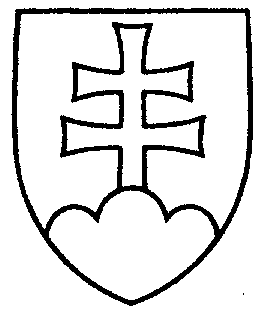 1551UZNESENIENÁRODNEJ RADY SLOVENSKEJ REPUBLIKYz 5. septembra 2001k návrhu skupiny poslancov Národnej rady Slovenskej republiky na vydanie zákona, ktorým sa mení a dopĺňa zákon Slovenskej národnej rady č. 80/1990 Zb. o voľbách do Slovenskej národnej rady v znení neskorších predpisov a mení Občiansky súdny poriadok v znení neskorších predpisov (tlač 981) – prvé čítanie	Národná rada Slovenskej republikypo prerokovaní návrhu skupiny poslancov Národnej rady Slovenskej republiky na vydanie zákona, ktorým sa mení a dopĺňa zákon Slovenskej národnej rady 
č. 80/1990 Zb. o voľbách do Slovenskej národnej rady v znení neskorších predpisov a mení Občiansky súdny poriadok v znení neskorších predpisov (tlač 981), v prvom čítanír o z h o d l a, že	podľa § 73 ods. 4 zákona Národnej rady Slovenskej republiky č. 350/1996
Z. z. o rokovacom poriadku Národnej rady Slovenskej republiky v znení neskorších predpisov	nebude pokračovať v rokovaní o tomto návrhu zákona.Jozef  M i g a š  v. r.predsedaNárodnej rady Slovenskej republikyOverovatelia:Milan  I š t v á n   v. r.Ľudmila  M u š k o v á   v. r.